                                                     ____________________________________________________________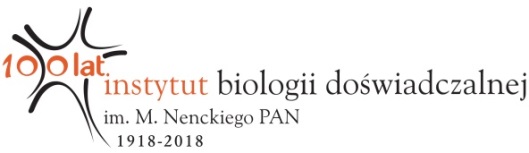 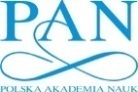 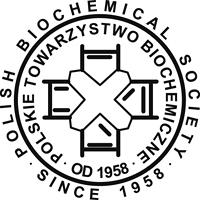 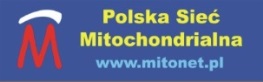            29 listopada 2016, Warszawa,  Instytut Nenckiego PAN,  sala konferencyjna CN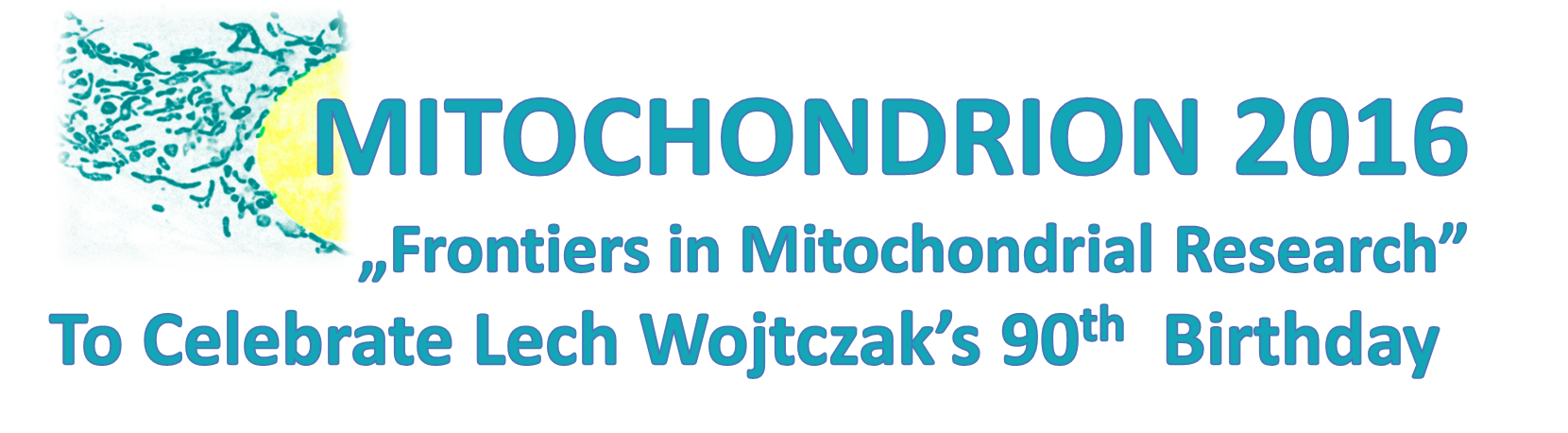 11:00 Sesja I  „Lech Wojtczak – Bioenergetyka w Polsce”                             (Prowadzący sesję: Adam Szewczyk) 12:30 – 13:30    Lunch break13:30  Sesja II  “Frontiers in Mitochondrial Research”                 Część A  (Prowadzący sesję: Jerzy Duszyński)                 13:30 – 14:00   Keynote lecture  Piotr Stępień  „Dialogi jądrowo-mitochondrialne"14:00 – 14:10  Magdalena Kaliszewska „ Polimeraza gamma - kodowany jądrowo enzym, bez którego                           mitochondria nie potrafią żyć” 14:10 – 14:20  Maciej Szewczyk  "Degradacja RNA w mitochondriach" 14:20 – 14:30  Daria Grobys  „Rola kanału VDAC w przeżywalności komórkowego modelu choroby                           Huntingtona (model PC12)”14:30 – 14:40  Urszula Kaźmierczak  „Wpływ mitochondrialnej drogi cytochromowej i alternatywnej na                           transkrypcję chloroplastową”14:40 – 15:00   Coffee break                          Część B  (Prowadząca sesję: Joanna Szczepanowska)15:00 – 15:10  Piotr Koprowski „Mechanoczuły kanał potasowy w mitochondriach”  15:10 – 15:20  Karolina Drabik  „Transport i dystrybucja mitochondriów w komórce”15:20 – 15:30  Michał Laskowski  „Topologia i właściwości kanału ROMK2 w mitochondriach” 15:30 – 15:40  Izabela Broniarek „Metabolizm tlenowy komórek śródbłonka hodowanych przy wysokim                           stężeniu kwasów tłuszczowych”15:40 – 15:50  Monika Oparka  „ Rola szlaku białka p66Shc w metabolizmie komórki nowotworowej”15:50 – 16:00  Michał Wasilewski  „Mechanizmy importu białek mitochondrialnych”16:00 –             ZakończenieInformacje szczegółowe www.facebook.com/mitochondrion2016